ΔΕΛΤΙΟ ΕΝΗΜΕΡΩΣΗΣΟ Αντιπεριφερειάρχης Έβρου Δημήτριος Πέτροβιτς συναντήθηκε με τον Επιτετραμμένο στην Πρεσβεία των Η.Π.Α. στην Αθήνα David Burger και τη Γενική Πρόξενο των Η.Π.Α. στη Θεσσαλονίκη Elizabeth K. Lee.Κατά τη διάρκεια της συνάντησης ο κ. Πέτροβιτς ενημέρωσε τους δύο αξιωματούχους για τις νέες αναπτυξιακές προοπτικές που δημιουργούνται στην περιοχή, με επίκεντρο την Αλεξανδρούπολη, υπογραμμίζοντας παράλληλα τη θετική προοπτική να υπάρξουν επενδύσεις αμερικανικού ενδιαφέροντος στον Έβρο. 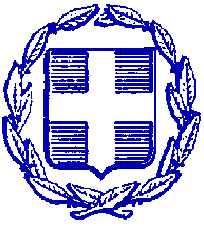 ΕΛΛΗΝΙΚΗ ΔΗΜΟΚΡΑΤΙΑΠΕΡΙΦΕΡΕΙΑ ΑΝΑΤΟΛΙΚΗΣ ΜΑΚΕΔΟΝΙΑΣ ΚΑΙ ΘΡΑΚΗΣΠΕΡΙΦΕΡΕΙΑΚΗ ΕΝΟΤΗΤΑ ΕΒΡΟΥΓΡΑΦΕΙΟ ΑΝΤΙΠΕΡΙΦΕΡΕΙΑΡΧΗΤαχ. Δ/νση: Καραολή & Δημητρίου 40Τ.Κ. 681 32, ΑλεξανδρούποληΤηλ.: 25513-50452E-mail: info@nomevrou.grinfo.evrou@pamth.gov.grΑλεξανδρούπολη, 20-10-2020